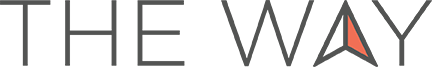 LEADERSHIP POSITION DESCRIPTIONPosition Title: 			Administrative AssistantReports To: 			Senior Pastor and Director of MinistriesLevel: 				Ministry Support Staff Date Prepared/Revised: 		May 24, 2017Ministry Mission and VisionVision:Broken lives made whole + transformed by God’s powerMission:Renewing San Gabriel Valley for Christ by renewing our Neighborhoods for Christ Principal FunctionSupport the Senior Pastor and Ministries DirectorSpecific ResponsibilitiesAssisting the Senior Pastor Schedule managementThis includes communicating meetings, meals, cancellations, re-schedules, initialization for meetings, etc.Prompt Email ReplyAllows for you to reply with:answers (that will grow as your knowledge increases)  reply promptly with a recognition that their email has been received and you or the Senior Pastor are working on replyPrioritization of requests, calendaring those priorities in Senior Pastor’s schedule ExpensesKeeping track of mileage based on where the Senior Pastor has been (takes some Google Maps work)Sorting receipts Filling our re-imbursement form with correct budget categoriesCommunicating w PCC (Andrea Wong/Hannah Franklin) to ensure format/process is correct/honoredCommunicating with anyone else as need be, regarding Senior Pastor’s expense financial gaps/credit card expenses/etc.Calls/research/compilation of information done on my behalf at my requestThis could include:finding a product at a good pricecalling an individual or org for information-organizing files/quotes/ in Evernote or similar app.Assisting the Ministries DirectorExpensesKeeping track of mileage based on where the Ministries Director has been (takes some Google Maps work)Sorting receipts Filling our re-imbursement form with correct budget categoriesCommunicating w PCC (Andrea Wong/Hannah Franklin) to ensure format/process is correct/honoredCommunicating with anyone else as need be, regarding Ministry Director’s expense financial gaps/credit card expenses/etc.Prompt Email ReplyAllows for you to reply with:answers (that will grow as your knowledge increases)  reply promptly with a recognition that their email has been received and you or the Ministry Director are working on replyPrioritization of requests, calendaring those priorities in Senior Pastor’s schedule Schedule ManagementThis includes communicating meetings, meals, cancellations, re-schedules, initialization for meetings, etc.Event AssistanceThere will be at least one month advanced warning of this requestDuties will include setting up, breaking down, running errands, and anything else the Ministry Director requestsSunday OperationsWork on-the-ground with the Set-Up Team and Breakdown Team (volunteers) on Sunday mornings to ensure that all set-up is done in a precise and timely mannerAssist the Ministry Director with any other Sunday operations needsOtherIf you find your duties do not take up 10 hours, it would be reasonable to assume that additional duties could be conferred to approach that threshold.If your duties are at or above 10 hours, it would be reasonable to assume that we would have a mutually agreed upon dialogue for additional dutiesRare instances: where you accompany the Senior Pastor to meetings to act as a scribe/recorder of the meeting. If this increases in frequency, it would be reasonable to assume you would want to be remunerated for travel, etc.Because of the confidential nature of email, individual membership records, background checks, and much of the correspondence of staff, it is absolutely essential that the Ministry Support Staff respect this confidence.Basic Principal ResponsibilitiesPerform duties and responsibilities in a manner to glorify Christ and further the mission and ministry purposes of Pacific Crossroads: The Way (Colossians 3:23, 24). Maintain a vital and growing personal walk with the Lord through committed Bible study, prayer and meditation.By God’s grace, we covenant to fulfill the words written on these pages with joy, humility, dependency, honesty and grace in the power of Christ’s gospel and by his Spirit._____________________________________________         _______________________                            Administrative Assistant				        Date_____________________________________________         _______________________                                   Senior Pastor				                     Date